السيرة الذاتية 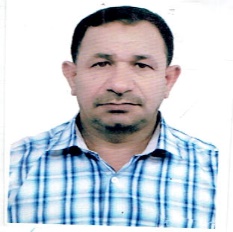 الاسم الرباعي واللقب : م .د  عباس خضر حمزة وزني العامري | رقم البطاقة الوطنية : 196712556843| القادسية |الدغارةاسم الام الثلاثي :            رزيقة عبد عون الجنس : ذكر                 محل الولادة :  القادسية | الدغارة                     تاريخ الولادة :14|5|1967 الديانة : مسلم                القومية: عربية              الحالة الاجتماعية : متزوج               عدد الاطفال :4       اسم الدائرة :جامعة القاسم الخضراء  اسم الكلية : كلية التربية البدنية وعلوم الرياضة تاريخ المباشرة |4|11 |2021تاريخ اول تعين  في وزارة التربية في : 20 \11 \ 1996        الشهادة عند التعين : بكالوريوس  الدرجة الوظيفية: الثانية      المرحلة : الرابعة      العنوان الوظيفي : استاذ مشارك     تاريخ اخر ترفيع :5|11|2018حاصل على شهادة البكالوريوس  من كلية التربية البدنية وعلوم الرياضة   جامعة البصرة | 1994حسب الامر الجامعي المرقم 3|13| 7516 |في 22|6|1994حاصل على شهادة الماجستير من  كلية التربية البدنية وعلوم الرياضة  جامعة القادسية  حسب الامر الجامعي  المرقم ق. ط | 18297 في 29|12 | 2015 حاصل على شهادة الدكتوراه من كلية التربية البدنية وعلوم الرياضة  جامعة القادسية حسب الامر الجامعي  المرقم في 1300 في 31|1|2021  رقم | البطاقة التمونية  |  0126393  رقم مركز التمويل |748  |عنوان السكن الحالي | القادسية | دغارة                                                              رقم الموبايل |  808133847 07  الاختصاص : طرائق تدريس | مبارزة تاريخ الالقاب العلمية .حاصل على اللقب العلمي :م. م  رقم الكتاب  21121 |في 27 |4|2016 حاصل على اللقب العلمي  م, د رقم الكتاب 8521 |في 28 |3 |2021 DR.ABBASKH@SPORT.UOQASIM.EDU.IQ    البريد  الأكتروني                          اهم الدورات المشارك بيهادورة طرائق تدريس                       جامعة  القادسية                                    2013 دورة كفاءة حاسوب                         جامعة القادسية        	        2013 دورة كفاءة اللغة الانكليزية       	جامعة  القادسية	        2013      دورة  كفاءة الحاسوب                     الجامعة المستنصرية	         2017 دورة كفاءة اللغة الانكليزية		الجامعة المستنصرية			        2017 دورة اعداد المدربين		         النقابة العامة  للمدربين العراقين 		2021الانشطة  الرياضية .مثلت نادي الدغارة  الرياضي بكرة القدم ناشئين  شباب متقدمين مثلت نادي الدغارة  عضو هيئة ادارية وامين مالي  من سنة 1999لاعب في  كلية التربية البدنية وعلوم الرياضة جامعة البصرة سنة  1990- 1994 مشرف على فريق نادي الدغارة  بكرة القدم مشرف على نادي الدغارة بكرة الطائرة حاصل  على المراكز الاولى بكرة القدم  بالنسبة للمدارس المتوسطةحاصل على المراكز الاولى بكرة الطائرة  بالنسبة  للمدارس المتوسطة شاركت في العديد من الندوات  والورش والدورات التد ربية  على مستوى الجامعات او الاتحادات  والانديه الرياضيةاهم البحوث المنشورة .1 -  تأثير تقنيات التعلم  الزمري  في المعرفة المهارية وبعض المهارات الاساسية بكرة القدم (الاخماد – النطح ) لطلاب كلية التربية البدنية وعلوم الرياضة  جامعة القادسية .2- تأثير اسلوبي الاكتشاف الموجه والتعلم التعاوني في بعض الوظائف العقلية  والتحصيل المعرفي  لمهارة الطعن  بسلاح الشيش للطلاب .3 – تأثير  اسلوبي الاكتشاف الموجه والتعلم التعاوني في بعض الوظائف العقلية  والتحصيل المعرفي  ووضع الاونكارد  (الاستعداد) بسلاح الشيش  للطلاب . كتب الشكر .الجهة المانحة                                          اسباب المنح                                 رقم وتاريخ الكتاب 1 -  مديرية تربية  القادسية               الحصول على المركز الاول بكرة القدم              2468 في 30|1|1918 2 – مديرية تربية القادسية 		الحصول على المركز الاول بكرة الطائرة 	2021 في 30|1 |2011 3-  مديرية تربية القادسية               الحصول على المركز الاول  بكرة  الطائرة          27562  في  1|12 |20024 – جامعة القاسم الخضراء             الحصول على المركز الثالث في سباق المارثون     754 في   7 |2 | 2022 5-  جامعة القاسم الخضراء                    تكريم من رئيس الجامعة                     370   في     10 |3 |2022 مع  جزيل الشكر والاحترام